附件1：兒少性平教育節目自我推薦評鑑表報名單位：＿＿＿＿＿＿＿＿＿＿ 附件2：預告片及節目作品著作財產權人授權同意書本公司（人）		                   同意授權貴會及貴會授權之第三人，不限次數、時間、地域，得於自入圍名單公布日起一年之內無償散布、編輯、公開展示、公開播送、公開傳輸立書人所提供之第「國人自製兒童及少年性別平等教育節目」參賽預告片及獲獎之節目（包括但不限於預告片及節目正片中之肖像及其表示之內容、音樂著作、錄音著作等），作為推廣本屆「國人自製兒童及少年優質節目」活動使用。此致 台灣媒體觀察教育基金會立同意書人                         （簽章）中華民國一百十年  月  日 財團法人台灣媒體觀察教育基金會台北市中正區南昌路1段114號6樓TEL：02-2358-2672    FAX：02-2358-2673節目名稱本節目是否為電視台或網路傳輸平台委製節目 □是，委託製作單位：□否。本節目是否為電視台或網路傳輸平台委製節目 □是，委託製作單位：□否。本節目是否為電視台或網路傳輸平台委製節目 □是，委託製作單位：□否。製播性質□常態性節目□非常態性節目□常態性節目□非常態性節目□常態性節目□非常態性節目製作人姓名製作人姓名節目製作單位播出頻道或傳輸平台播出頻道或傳輸平台主要收視觀眾(單選)□ 4-8歲□ 9-12歲□ 13-15歲□ 16-18歲□ 4-8歲□ 9-12歲□ 13-15歲□ 16-18歲□ 4-8歲□ 9-12歲□ 13-15歲□ 16-18歲□ 4-8歲□ 9-12歲□ 13-15歲□ 16-18歲□ 4-8歲□ 9-12歲□ 13-15歲□ 16-18歲□ 4-8歲□ 9-12歲□ 13-15歲□ 16-18歲節目企劃及內容說明聯  絡  方  式聯  絡  方  式聯  絡  方  式聯  絡  方  式聯  絡  方  式聯  絡  方  式聯  絡  方  式聯絡人姓名電話手機地  址□□□□□□□□□□□□□□□□□□電子信箱財團法人台灣媒體觀察教育基金會台北市中正區南昌路1段114號6樓TEL：02-2358-2672    FAX：02-2358-2673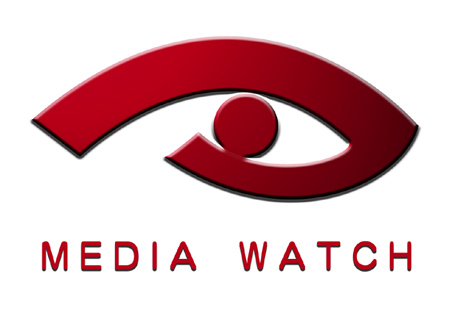 